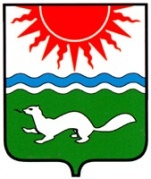 ДУМА СОСЬВИНСКОГО ГОРОДСКОГО ОКРУГАПятый созыв Двадцать шестое очередное заседаниеРЕШЕНИЕот  20.03.2014  № 288 р.п. СосьваО депутатском запросе депутата ДумыСосьвинского городского округа Юркина Андрея Владимировича главе администрации Сосьвинского городского округа Макарову Геннадию НиколаевичуРассмотрев Обращение депутата Думы Сосьвинского городского округа Юркина Андрея Владимировича к главе администрации Сосьвинского городского округа Макарову Геннадию Николаевичу, в соответствии со статьей 43 Регламента Думы Сосьвинского городского округа, руководствуясь статьями 22, 45 Устава Сосьвинского городского округа, Дума Сосьвинского городского округа РЕШИЛА:1. Признать Обращение депутата Думы Сосьвинского городского округа Юркина Андрея Владимировича депутатским запросом (прилагается).2. Организационно-правовому отделу аппарата Думы Сосьвинского городского округа в срок до 31 марта 2014 года направить данный запрос главе администрации Сосьвинского городского округа Макарову Геннадию Николаевичу для изучения и принятия мер. 3. Предложить главе администрации Сосьвинского городского округа Макарову Геннадию Николаевичу в месячный срок с момента получения настоящего решения представить в Думу Сосьвинского городского округа ответ на депутатский запрос Юркина Андрея Владимировича депутата Думы Сосьвинского городского округа.4. О результатах рассмотрения данного вопроса сообщить на очередном заседании Думы Сосьвинского городского округа.5. Опубликовать настоящее решение в газете «Серовский рабочий»- «Муниципальный вестник».6.   Контроль выполнения настоящего решения возложить на депутата Думы Сосьвинского городского округа Юркина Андрея Владимировича.              Глава Сосьвинскогогородского округа                                                                            А.А. СафоновПриложение к решению Думы Сосьвинского городского округа    от 20.03.2014  № 288          Депутатский запрос депутата Думы Сосьвинского городского округаЮркина Андрея ВладимировичаПринят на заседанииДумы Сосьвинского городского округаот  20.03.2014решением № 288624971, Свердловская область, Серовский район, р.п. Сосьва,  ул. Толмачева, 45                                                       Тел./факс (34385) 4-43-70Макарову Г.Н. – главе администрации Сосьвинского городского округа624971,  Свердловская область, Серовский район,  р.п. Сосьва,  ул. Толмачева, 45                                                        «О проведении первоочередных мероприятий в с. Романово» Уважаемый Геннадий Николаевич!Прошу, Вас  включить следующие первоочередные мероприятия, имеющие важное значение  для жителей с. Романово,  в  план работ на 2014г.Отсыпка щебнем улиц Советская и Садовая, которые не имеют сквозного проезда для легкового транспорта из-за 20-ти  см. ступени при выезде на асфальтовое покрытие ул. Молодежной. Кроме того место примыкания ул. Советской к ул. Центральная размыто весенними водами, в связи с чем к Детскому саду не могут подъезжать автомобили с продуктами.Замена магистральной трубы водопровода по ул. Молодежная  -  .Подготовка к паводку 2014 года!-  Отсыпка участка автодороги Монастырка – Романово (), а именно наиболее низкой части, затопляемой весенним паводком.- Решение вопроса с катером для перевозки населения с. Романово во время весеннего паводка.Имеющийся катер не приспособлен для перевозки пассажиров, а является катером для сплава леса, более того, катером при перевозке пассажиров управляют люди не прошедшие обучения и не имеющие удостоверения судоводителя!Депутат Думы Сосьвинского городского округа                                                                                 А.В.  Юркин   20.03.2014